`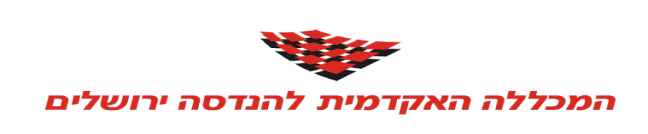 מפרט תיכון תוכנה  - SDSמידע כלליהסטורית שינוייםהקדמהארגון המסמךעיקר תוכנו של מסמך זה הוא תיאור מבנה הפרויקט בעזרת דיאגרמות UML: דיאגרמת הפצה, דיאגרמה המתארת את פריסת המערכת באופן פיזי אצל הלקוח, דיאגרמת מחלקות, דיאגרמה המתארת את מחלקות התוכנה ואת היחסים ביניהן, תרשימי רצף התנהגותי , דיאגרמות המתארות קשר בין עצמים של המערכת על ציר הזמן. בנוסף לדיאגראמות , במסמך זה יש תיאור של סוגי הקבצים המתארים מידע שישמר, וגם תכנון של הבדיקות הנדרשות מהמוצר ואת התיעוד המתכונן שיימסר ללקוח.מטרות המסמךמטרות עיקריות של המסמך:להכין שלד של ארכיטקטורת המערכתתכנון אופן התנהגות של המערכתבדיקת תקינות החומרהכתיבת קודפיתוח אלגוריתמים תכנון ראשוני של הרעיון והבנתוארכיטקטורת הפצה – Deployment Diagrams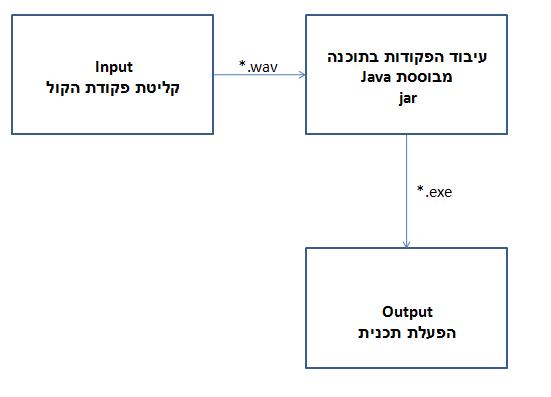 תרשימי מבנה סטטי – Class Diagrams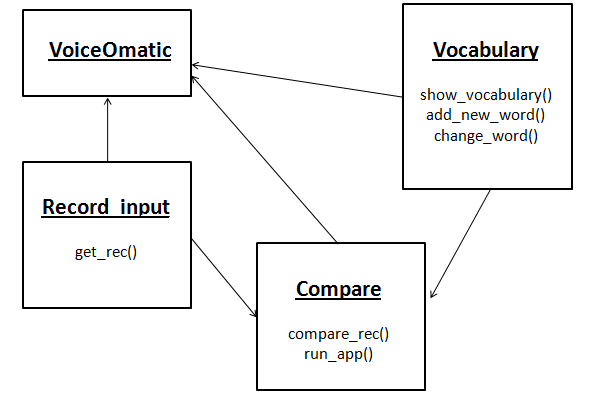 תרשימי רצף התנהגותי – Sequence DiagramsRun an Application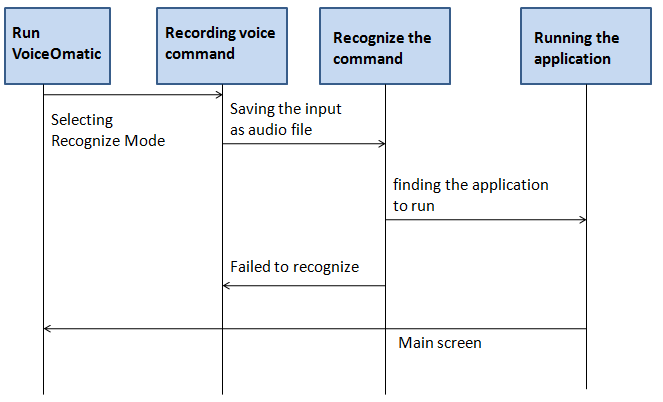 Add new Voice command to the vocabulary.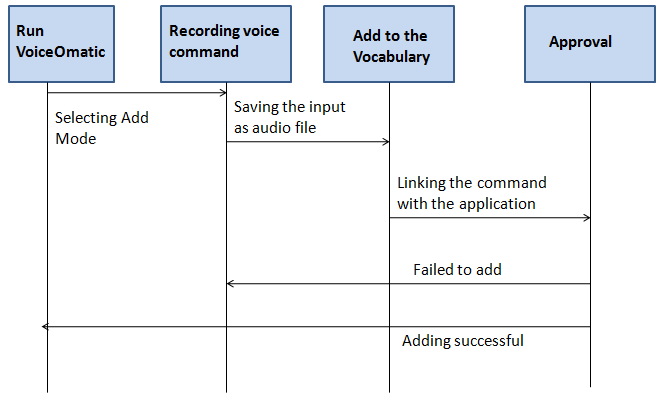 שמירת נתונים – Persistenceנתוני המערכת הם קבצי הקול אשר נקלטים מהמשתמש, קבצי הקול אשר שמורים במערכת כאוצר מילים ורשימה המקשרת בין המילים לאפליקציות הרצויות. קבצי הקול נשמרים כקובץ WAV.טבלת עקיבות לדרישותדיאגראמת DEPLOYMENT מדגימה את הרכיבים הפיסיים ואת הממשקים בינהם.דיאגראמת CLASS מפרטת את המבנה הכללי של המחלקות בתוכנה המתוכננת.דיאגראמת "הפעלת אפליקציה"  נותנת מענה לדרישות הבאות: זיהוי פקודת הקול והפעלת האפליקציה המבוקשת.דיאגראמת "הוספת מילה לאוצר המילים" נותנת מענה לדרישות הבאות: כניסה למצב הוספת מילה, שמירת המילה החדשה, קישור לאפליקציה ואישור על הצלחה/אי הצלחה של הפעולה.תוכנית בדיקות ותיעוד (ראשונית)תוכנית בדיקותמאפייני המערכת המתוכננים להיבדק הם: יכולת זיהוי דיבור של התוכנההפעלת האפליקציה המבוקשתיכולת קליטת קולות (תקינות מיקרופון)התוכנה שלנו בנויה על 3 המאפיינים הללו ולכן הבדיקות שלנו צריכות להתמקד במאפיינים אלו בלבד, וכל בדיקה תכלול את תקינות התכנים של כל מאפיין.כיצד תפעל כל בדיקה:יכולת זיהוי דיבור: התוכנה תפעיל קובץ פקודת דיבור ותבחן אם התוכנה מזהה את הקול והפקודה המבוקשתהפעלת האפליקציה המבוקשת: בדיקה אם האפליקציה המבוקשת קיימת/תקינה, בדיקת תקינות הקישור לאפליקציה, לשאול את המשתמש אם זו האפליקציה שהוא רוצה לפקודה הספציפית. בסיום הפעלת בדיקת זיהוי דיבור.יכולת קליטת קולות: בדיקת תקינות חומרה בעזרת מערכת ההפעלה של המחשב.מעקב אחר תקלות והפעלת הבדיקות: הפעלת הבדיקות יתבצעו לפי בקשת המשתמש, לאחר זיהוי תקלה התוכנה תציע למשתמש אפשרויות פעולה לפי סוג התקלה ובנוסף תציע לו לשלוח דו"ח שגיאות לאתר שלנו באינטרנט. תוכנית תיעודהנושאים הבאים יכללו במדריך למשתמש:הוראות התקנההפעלה ראשוניתהגדרת פקודה חדשה להפעלת אפליקציה נוספתהפעלת בדיקת תקינות למערכת (תקינות תוכנה/ ציוד נלווה)תוכנית אימון התוכנה בזיהוי דיבורסיכום סקר תיכון תוכנה  - SDSהסבר והוראות לבודק:סקר העיצוב משמש כמה מטרות:1.	לוודא שהפרויקט ניגש לפתור את הבעיה שלפניו בצורה סבירה ומתקדם לעבר ההצלחה. אמנם ייתכן שגם המנכ"ל של סבב"ה יסקור את המפרט וינסה לתת משוב, אך תמיד כדאי לשמוע דעות נוספות.2.	בהמשך פיתוח המוצר, בין שחרור גרסת הבטא לשחרור הסופי, תשמשו גם כבודקי אינטגרציה ומשתמשי קצה. הסקר הזה הוא הזדמנות להכיר את המוצר ולספק קלט משמעותי לקבוצת הפיתוח.3.	הזדמנות לחשיבה ביקורתית ונתינת משוב בונה (יכולות שתזדקקו להם בהמשך הדרך בקריירה של מהנדסי תוכנה).תוכןנקודות שעלו במפגשטבלת משימות הנובעות מהמפגששם הפרויקט:VoiceOmaticצוות הפרויקטרועי טישלר 032574220נוריאל זרובבלי 311659635רועי אשר 039431739יונתן כהן 032546723גלעד עמר 032570939מסמכים מצורפים:מסמכים קשורים:אתר הפרוייקטגרסהתאריךתאור השינוימקור השינוי1.0‏7/11/2010גרסה התחלתיתלא ישיםשם הפרויקט הנסקרנציג הלקוח (הסוקר)מועד ומקום הפגישהשמות משתתפים1.2.נושאפעולה נדרשתבאחריות